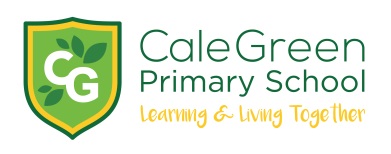 Friday 13th March 2020Dear Parents and Carers,  School Website / Home Learning   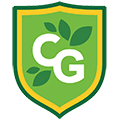 We have updated our class pages on the school website so that there are lots of opportunities for home learning and we are providing all our children with details of how they can get on to a secure ‘Pupil Page’. Each child will be given a username and password which can be used to access the ‘Pupil Area’ of the website. Teachers and children will then be able to communicate with each other to provide further learning support whilst children are at home in the event of a school closure. Usernames and passwords should be kept very secure. Children in school have regular lessons about keeping these details private. If school does have to close, then there are core learning activities children can complete at home, such as: Reading each day (each child has been given 2 reading books) Times tablesSpellings (lists are on class pages)Research project linked to their current theme Year 5 and 6 guitar practice Phonics  Early Years and Key Stage 1Each child has been provided with a Home Learning Book that they can use in the event of a school closure.  Children in Year 6 have been given a set of workbooks to help them prepare for the SATs. Each child has a unique area on the school website. To log on please use the following details and follow the pupil log in at the top left hand side of the school website.Below are the details for your child: Name 		_________________Class 		_________________Username 	_________________Password 	_________________PLEASE COULD ANY PARENTS WHO HAVE NOT PROVIDED THEIR EMAIL ADDRESS DO SO AS SOON AS POSSIBLE?The website has the facility for a class ‘blog’. Teachers will provide a message to children each morning at about 10.00am and they will be available until 12.30pm to answer any children’s questions about their learning. During other times, teachers will be planning, preparing activities and completing their administrative tasks such as analysing data, preparing reports and subject action plans. In the event of teachers being unable to provide remote learning due to illness, details of this will be communicated via the school website. Kind regardsMrs Sarah McHugh 